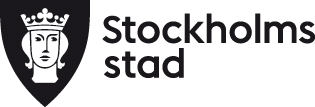 ARBETSMARKNADSFÖRVALTNINGENVuxenutbildningscentrumIntag mall 2AIntagsfrekvensAvtalsområde 2ALäs och skrivPlatser finns = kryss i aktuell rutaDatum: 2022-XX-XXSkolenhet:Varje vecka Jämn vecka Udda vecka Varje månadStudieväg 2Studieväg 3Veckodag för intagTidpunkt för intagTider för undervisning2BT2B2C2D3CT3C3DExempel måndag9.008.30–12.00xxStudieväg 2Studieväg 3Veckodag för intagTidpunkt för intagTider för undervisning2BT2B2C2D3CT3C3DExempel måndag9.008.30–12.00xx